2017 International Mock Board Exam CoalitionPractical Section – 120 Questions & Answers without Photos56 PagesThis examination is meant to be used as a study tool when preparing for the ACLAM or ECLAM Certifying Examinations. The material presented in this mock examination follows the ACLAM role delineation document, but is not necessarily reflective of the ACLAM or ECLAM Certifying Examinations.2017 Exam ContributorsAsiaBryan Emmett Ogden DVM, DACLAM – CoordinatorMichele M. (Smith) Bailey DVM, MRCVS, DACLAMEnoka Bandularante DVM, PhDRalph M. Bunte DVM, DACVPElaine Magnibas DVMRex Manguiat DVMJassia Pang DVM, DACLAMYasmina Paramastri DVM, DACLAMRaymond Serrano DVMHeng Yee Choy Sharon DVMHeo Seow Yoon Shannon DVMCanadaPatricia V. Turner MS, DVM, DVSc, DACLAM, DABT, DECAWBM (WSEL) - CoordinatorChereen Collymore, DVM, DACLAMDavid Hanwell, MS, DVM, DVSc, DACLAMLise Phaneuf, DVM, DVSc, DACLAM
Janet Sunohara-Neilson, MS, DVM, DVScAndrew Winterborn, DVM, DACLAM
Caribbean/Latin AmericaMarilyn Arce, DVM, MLAS, DACLAM - CoordinatorAndres F. Mejia, DVM, MS, DACLAMOlga D. González, DVM, DACVPMid-AtlanticDr. Alec Hail, DVM, DACLAM – CoordinatorLTC Ken Jacobsen, DVM, MPH, DCLAM, DACVPM– CoordinatorLTC Sarah Bro, DVM, MPH, DACLAM - CoordinatorMAJ Amy Carlson, DVM, DACLAM 
MAJ Tony May, DVM, DACLAM, DACVPM
Midwest (Colorado)Jennifer Kopanke, DVM - CoordinatorJessica Ayers, DVM, DACLAMLon Kendall, DVM, PhD, DACLAMKatie Knapek, DVMErin Lee, DVMErin McWhorter, DVMJames Owiny, DVM, DACLAMBrian Smith, DVMMidwest (Indiana)Deb Hickman, MS, DVM, DACLAM – CoordinatorMidwest (Michigan)Patrick Lester DVM, MS, DACLAM - CoordinatorDaniel D. Myers, Jr., DVM, MPH, DACLAM - CoordinatorPortia Allen, DVM, MS, DACLAMMichael P. Bradley, DVMCarolyn Doerning, DVMMarian Esvelt, DVMZachary T Freeman, DVM, PhDKimberly Jen, DVM, MSLucy Kennedy, DVM, DACLAMTara Martin, DVMVanessa Oliver, DVM, MSc2017 Exam ContributorsMidwest (Minnesota)Jodi Scholz, DVM, DACLAM - Coordinator)Amy Andrews, DVM, DACLAMMichael Blanco, DVM, DACLAMFelicia Duke, DVMMisha Dunbar, DVM, DACLAMNaomi Gades, DVM, MS, DACLAMSara Hashway, DVM, DACLAMNathan Koewler, DVMThomas Meier, DVM, MS, DACLAMC. Douglas Page, DVM, DACLAMMark Suckow, DVM, DACLAMLaura Wilding, DVM, PhD, DACLAMMidwest (Wisconsin)Andres F. Mejia, DVM, MS, DACLAM – CoordinatorMarilyn Arce, DVM, MLAS, DACLAMOlga D. González, DVM, DACVPNortheast (NY)Nick Tataryn, DVM - CoordinatorChristopher Cheleuitte, DVM, PhDLeslie Diaz, MPH, DVM, DACLAMOdessa Giardino, MS, CVT, RLATGMariya Gugel, DVMSean Kelly, DVMChristine Lieggi, DVM, DACLAMHeather Martin, DVM, DACLAMSebastien Monette, DMV, MVSc, PhD, DACVPLee-Ronn Paluch, BVSc, DACLAMSamantha Peneyra, DVMAlessandra Piersigilli, DVM, PhD, DECVPSara Santagostino, DVM, PhD, DACVPPacific NorthwestThea Brabb, DVM, PhD, DACLAM - CoordinatorJeff Stanton, DVM, MA, DACLAM – CoordinatorDamodaran Annamalai, DVM, PhD Melissa Berg, DVMCassandra Cullin, DVMJohn DenHerder, DVMBrandy Dozier, DVMTerri Iwata, DVMBecky Lovasz, DVMStacey Meeker, DVMCassie Moats, DVM, DACLAMJulita Ramirez, DVMNick Reyes, DVMHeather Sidener, DVMJen Sargent, DVM, MS, DACLAMJasmine Streeter, DVMQuestion 1:  A ferret presents with lethargy, diarrhea and vomiting and then develops a head tilt and ataxia. The animal is euthanized within a few days of presentation due to non-response to supportive care. At necropsy, the following image is observed. What is your primary differential diagnosis?Epizootic catarrhal enteritisFerret systemic coronaviral diseaseRotavirusCanine distemperAnswer: b. Ferret systemic coronaviral diseaseReferences:Autieri CR, Miller CL, Scott KE, Kilgore A, Papscoe VA et al. 2015. Systemic Coronaviral Disease in 5 Ferrets. Comp Med 65(6):508-516.Fox JG, Anderson LC, Otto G, Pritchett-Corning KR, Whary MT, eds. 2015. Laboratory Animal Medicine, 3rd Ed. Elsevier Inc.: San Diego, CA. Chapter 14 - Biology and Diseases of Ferrets. P. 600Domain 1 – Secondary species; Ferret (Mustela putorius furo)Question 2:  The equipment depicted in this image is used to measure what parameter?Transepidermal water lossTumour size and densityHeart rateBody temperatureEpidermal thicknessAnswer:  a. Transepidermal water lossReferences:  Nicolaus ML, Bergdall VK, Davis IC, Hickman-Davis JM. 2016. Effect of Ventilated Caging on Water Intake and Loss in 4 Strains of Laboratory Mice. J Am Assoc Lab Anim Sci. 55(5):525-33.http://www.cortex.dk/skin-analysis-products/tewl.aspxDomain 4, Primary species- Mouse (Mus musculus)Question 3:  Which of the following statements best describes the intracage temperature and humidity compared to the macroenvironment when mice are housed in the depicted mouse caging system?The intracage humidity and temperature remain the same as the macroenvironment of the roomThe intracage humidity and temperature are higher compared to the macroenvironment of the roomThe intracage humidity is higher and the temperature is lower compared to the macroenvironment of the roomThe intracage humidity and temperature are lower compared to the macroenvironment of the roomAnswer: b. The intracage humidity and temperature are higher compared to the macroenvironment of the roomReferences:Nicolaus ML, Bergdall VK, Davis IC, Hickman-Davis JM. 2016. Effect of Ventilated Caging on Water Intake and Loss in 4 Strains of Laboratory Mice. JAALAS 55(5)525 – 533.Rosenbaum MD, VandeWoude S, Volckens J, Johnson T. 2010. Disparities in ammonia, temperature, humidity, and airborne particulate matter between the micro-and macroenvironments of mice in individually ventilated caging. J Am Assoc Lab Anim Sci 49:177–183.Domain 4; primary species – Mouse (Mus musculus)Question 4:  The above species is used as a model for what human condition?Male-pattern baldness; males onlyMale-pattern baldness; both sexesRed-green color blindness; males onlyRed-green color blindness; both sexesRed-green color blindness; females onlyAnswer: b. Male-pattern baldness; both sexesReferences: Fox JG, Anderson LC, Otto G, Pritchett-Corning KR, Whary MT, eds.  2015.  Laboratory Animal Medicine, 3nd edition.  Elsevier: London.  Chapter 17, Nonhuman Primates, p. 807.  Abee CR, Mansfield K, Tardiff S, Morris T, eds. 2012. Nonhuman Primates in Biomedical Research, 2nd edition. Volume 2 - Diseases. Elsevier: London. Chapter 11 – Integumentary System Diseases of Nonhuman Primates, p 579.Domain 3; Primary species – Macaques (Macaca spp.)Question 5:  Which of the following is considered the most appropriate model for studying biofilm infections using the imaging modality pictured here?Neutropenic mouse thighSubcutaneous catheterDermal wound punchIntramedullary pinSurgical meshAnswer: e. Surgical meshReferences: 1) 	Walton KD, Lord A, Kendall LV and Dow SW.  2014.  Comparison of 3 Real-Time, Quantitative Murine Models of Staphylococcal Biofilm Infection by Using In Vivo Bioluminescent Imaging.  Comparative Medicine 64 (1) 25-33.2) 	Funao H, Ishii K, Nagai S, Sasaki A, Hoshikawa T, Aizawa M, Okda Y, Chiba K, Koyasu S, Toyama Y and Matsumoto M. 2012. Establishment of a real-time, quantitative, and reproducible model of staphylococcal osteomyelitis using bioluminescent imaging. Infection and Immunity 80 (2) 733-741.3) 	Rocchetta HL, Boylan CJ, Foley JW, Iversen PW, LeTourneau DL,  McMillian CL, Contag PR, Jenkins DE, and Parr TR, Jr. 2001. Validation of a Noninvasive, Real-Time Imaging Technology Using Bioluminescent Escherichia coli in the Neutropenic Mouse Thigh Model of Infection. Antimicrobial Agents and Chemotherapy 45 (1) 129-137.4) Nishitani K, Sutipornpalangkul W, de Mesy Bentley KL, Varrone JJ, Bello-Irizarry SN, Ito H, Matsuda S, Kates SL, Daiss JL and Schwarz EM. 2015. Quantifying the natural history of biofilm formation in vivo during the establishment of chronic implant-associated Staphylococcus aureus osteomyelitis in mice to identify critical pathogen and host factors. Journal of Orthopedic Research 33 (9) 1311-1319.5) Seth AK1, Geringer MR, Hong SJ, Leung KP, Galiano RD and Mustoe TA. 2012. Comparative analysis of single-species and polybacterial wound biofilms using a quantitative, in vivo, rabbit ear model. PLoS One 7 (8): e42897. doi: 10.1371/journal.pone.0042897. Domain 1; Primary Species – Mouse (Mus musculus) Question 6:  The international biohazard warning symbol and sign imaged above must be displayed on the doors of rooms where microorganisms of what risk groups are handled?a. 	Risk Group 5 or higherb. 	Risk Group 4 or higherc. 	Risk Group 3 or higherd. 	Risk Group 2 or highere. 	Risk Group 1 or higherAnswer: d. Risk Group 2 or higherReferences:Laboratory Biosafety Manual, 3rd edition. Geneva: World Health Organization, 2004. Chapter 3 – Basic Laboratories – Biosafety Levels 1 and 2, p. 10.Chosewood LC, Wilson DE, eds. Biosafety in Microbiological and Biomedical Laboratories, 5th edition. U.S. Department of Health and Human Services, HHS publication (CDC) 2009. Section IV – Laboratory Biosafety Level Criteria, p. 34.Domain 5Question 7:  The following can be used to perform what technique on mice?TattooingTail clippingMicrochip implantationEar notchingAnswer: a. TattooingReferences:Chen M, Kan L, Ledford BT, He, J-Q. 2016. Tattooing various combinations of ears, tail, and toes to identify mice reliably and permanently. JAALAS 55(2): 189-198.Fox JG, Anderson LC, Otto G, Pritchett-Corning KR, Whary MT, eds. 2015. Laboratory Animal Medicine, 3rd Ed. Elsevier Inc.: San Diego, CA. Chapter 25 - Techniques of Experimentation. P. 1203Domain 3 – Primary species; Mouse (Mus musculus)Question 8:  If you examined a ferret with the following clinical signs and associated histological section from the bladder, what would be your most likely diagnosis?Aleutian diseaseCoccidioidesCanine distemperInfluenzaMast Cell TumorAnswer:  c. Canine distemperReferences:Fox JG, Anderson LC, Otto G, Pritchett-Corning KR, Whary MT, eds.  2015.  Laboratory Animal Medicine, 3rd edition.  Academic Press: San Diego, CA.  Chapter 14 – The Biology and Diseases of Ferrets, p. 595-596.Quesenberry KE and Carpenter JW. 2004. Ferrets, Rabbits, and Rodents: Clinical Medicine and Surgery, 2nd edition. Saunders: St. Louis, Missouri. Chapter 7 – Respiratory Diseases, p. 72-74.Domain 1; Secondary Species – Ferret (Mustela putorius furo)Question 9:  The picture represents what type of IVC?intracage supply/perimeter captureintracage supply/intracage exhaust (direct)intracage supply/intracage exhaust (indirect)intracage supply/intracage exhaust (combination)Answer: a. intracage supply/perimeter capture References: Fox JG, Anderson LC, Otto G, Pritchett-Corning KR, Whary MT, eds.  2015.  Laboratory Animal Medicine, 3rd edition.  Academic Press: San Diego, CA.  Chapter 36 – Design and Management of Research Facilities, p. 1573.Lipman NS. 1999. Isolator rodent caging systems (state of the art): a critical review. Cont Top Lab Anim 38:9-17.Domain 4; Primary Species – Mouse (Mus musculus) & Rat (Rattus norvegicus)Question 10:  Identify the following species and the research model for which they are frequently used:Mus musculus; diet-induced type-2 diabetesRattus norvegicus; diet-induced type-2 diabetesAcomys cahirinus; diet-induced type-2 diabetesPeromyscus leucopus; diet-induced type-2 diabetesPhodopus sungorus; female aggressionAnswer: c. Acomys cahirinus; diet-induced type-2 diabetesReferences:Haughton CL, Gawriluk TR, Seifert AW. 2016. The Biology and Husbandry of the African Spiny Mouse (Acomys cahirinus) and the Research Uses of a Laboratory Colony. JAALAS;55(1)9-17Shafrir E, Ziv E, Kalman R. 2006. Nutritionally induced diabetes in desert rodents as models of type 2 diabetes: Acomys cahirinus (spiny mice) and Psammomys obesus (desert gerbil). ILAR J 47:212–224.Domain 3; Tertiary species – other rodentsQuestion 11:  Several rats of different ages in your colony are reported to be depressed, anorexic, have hunched posture, respiratory rales can be heard, and a few have died. Gross lesions include numerous pale foci 1-5 mm scattered throughout the lung parenchyma as shown in the image. Lesions are centrally liquefied. Histologically, necrotizing lobar pneumonia with fibrinous adhesions is present. What is the most likely causative agent?Ciliary Associated Respiratory bacillusStreptobacillus moniliformisCorynebacterium kutscheriBordetella bronchisepticaStreptococus peumoniaeAnswer: c. Cornynebacterium kutscheriReference: 1) 	Suckow MA, Weisbroth SH and Franklin CL.  2006.  The Laboratory Rat, 2nd edition.  Elseier Academic Press: Burlington, MA.  Chapter 11 – Bacterial, Mycoplasmal and Mycotic Infections, p. 365-366.2) 	Percy DH and Barthold SW. 2007. Pathology of Laboratory Rodents and Rabbits, 3rd edition. Blackwell Publishing: Oxfrod, UK. Chapter 2 – Rat, p. 147.Domain 1; Primary Species – Rat (Rattus novergicus)Question 12:  The organisms pictured below was found on the dorsal fin of a goldfish in quarantine. Which of the following would be an appropriate course of action?Isolate the fish and the infection will be self-limitingTreat all water in the facility with chlorinePhysically examine each fish and remove organismsPerform skin scrape and euthanize infected fishAnswer: c. Physically examine each fish and remove organisms References: Baker DG, ed. 2007. Flynn’s Parasites of Laboratory Animals, 2nd edition. Blackwell Publishing: Ames, IA. Chapter 7 – Parasites of Fishes, pp. 91-92Wafer LN, Whitney JC, Jensen VB. 2015. Fish Lice (Argulus japonicas) in Goldfish (Carassius auratus). Comp Med. 65(2): 93-95Domain 1; Tertiary Species – Other Fish Question 13:  This gross photograph shows tissues from a Long-Evans rat that died within days after arriving at an animal facility from a commercial breeder.  What condition did the rat have and what is depicted in the picture?  Urolithiasis; kidney with calculi in the renal pelvisUrolithiasis; urinary bladder with multiple variable sized calculi in the lumenSpontaneous progressive glomerulonephropathy; kidney with granular surface  Pulmonary pneumocystosis; lung with focal cellular infiltratesSpontaneous diplococcal (Streptococcus pneumoniae) infection; fibrinous pleuritisAnswer:  a. urolithiasis; kidney with calculi in the renal pelvisReferences:  Pang J, Borjeson TM, Parry NM, Fox JG. 2015. Struvite Urolithiasis in Long-Evans Rats.  Comp Med 65(6): 486-91.Percy DH and Barthold SW.  2007.  Pathology of Laboratory Rodents and Rabbits, 3rd ed.  Blackwell Publishing: Ames, Iowa.  Chapter 2 – Rat, p. 163.Domain 1, Primary species- Rats (Rattus norvegicus)Question 14:  According to the Guide, what is the minimum cage height this animal should be provided?20 inches30 inches40 inches50 inches60 inchesAnswer:  b. 30 inches; tamarins weigh under 1kg and the shortest cage height required by the Guide is 30 inchesReferences:  National Research Council. 2011. Guide for the Care and Use of Laboratory Animals, 8th edition. The National Academies Press: Washington, DC. Chapter 3 – Environment, Housing, and Management, p. 61. Animal Welfare Regulations, CFR Title 9, Chapter 1, Subchapter A – Animal Welfare, Part 2 – Regulations, Subpart D – Specifications for the Humane Handling, Care, Treatment, and Transportation of Nonhuman Primates, §3.80 Primary enclosures, (b) Minimum space requirements. (August 2002 Edition, p. 94)Domain 5; Secondary Species – Marmoset/tamarins (Callitrichidae)Question 15:  The above species is currently used for which type of study?  DSS induced colitisMultiple sclerosisHuman monkeypoxParkinson diseaseHepatitis B pathogenesisAnswer: c. Human monkeypoxReferences: Kastenmayer et al. 2013. Management and Care of African Dormice (Graphiurus kellini). JAALAS 49(2): 173-176.Suckkow MA, Stevens KA, Wilson WP. 2012. The Laboratory Rabbit, Guinea pig, Hamster, and other rodents. Elsevier: London. Chapter 47 – Dormouse, p 1089-1094.Domain 3; Tertiary species – African Dormice (Graphiurus Kelleni)Question 16:  What does this sign indicate?biological hazardchemical hazardexplosive hazardradioactive hazardAnswer:  d. radioactive hazardReferences:  AALAS. 2012. Laboratory Animal Technologist Training Manual. Drumwright & Co.: USA. Ch 6 –Occupational Health & Safety, pg. 70.http://www.ehs.psu.edu/radprot/rad_signs.cfmDomain 5Question 17:  Which of the following pharmaceutical is ideal for analgesic therapy in this species?MorphineAcetaminophenButorphanolGabapentinAnswer: c. ButorphanolReferences: Fish RE, Brown MJ, Danneman PJ, Karas AZ, eds.  2008.  Anesthesia and Analgesia in Laboratory Animals, 2nd ed.  Academic Press, San Diego, CA. Chapter 18 – Anesthesia and Analgesia in Birds, pp. 492-493.Flecknell PA. 2009. Laboratory Animal Anaesthesia, 3rd edition. Academic Press: San Diego, CA.  Chapter 2 – Anaesthesia, p. 235.Domain 2 – Tertiary species – Pigeon (Columba livia) Question 18:  What is the device pictured used for, and what are its advantages?Focused Beam Microwave Irradiation; fix brain metabolites in vivo while maintaining the anatomic integrity of the brainClass 1 BSC; provide personnel and environmental protection against low to moderate risk agentsDecapitation Device; means of obtaining anatomically undamaged brain tissue for study Blue Box: uses ultraviolet irradiation to disinfect surgical instruments Answer: a. Focused Beam Microwave Irradiation; fix brain metabolites in vivo while maintaining the anatomic integrity of the brainReferences:AVMA Guidelines for the Euthanasia of Animals: 2013 EditionDomain 2 Question 19:  What is this piece of equipment used in the colony management of gnotobiotic mice?a. 	Bulkhead fittingb. 	Filter pipingc. 	Glove cuffd. 	O-ringAnswer: a.  Bulkhead fittingReferences: 1)	Foster, HL, Small D, Fox, JG. 2007. Volume III: The Mouse in Biomedical Research: Normative Biology, Immunology, and Husbandry, 2nd edition. Academic Press: San Diego, CA.  Chapter 7 – Gnotobiotics, p. 218-223.2)	Vowles, CJ, Anderson, NE, Eaton, KA. 2016. Gnotobiotic Mouse Technology (An Illustrated Guide), CRC Press: Boca Raton, FL.  Chapter 6 – Isolator Setup, p. 85.Domain 4; Primary Species – Mus musculusQuestion 20:  What is the equipment depicted in the picture above?Cabinet bottle washerReverse osmosis water purification systemRobotic tunnel washing systemAutomated bottle filler equipment with proportionerAnswer:  d:  Automated bottle filler equipment with proportionerReferences:Fox. JG, Anderson LC, Otto G, Pritchett-Corning KR, Whary MT, eds. 2015.  Laboratory Animal Medicine, 3rd edition.  Academic Press: San Diego, CA.  Chapter 36- Design and Management of Research Facilities, p. 1562.Fox JG, Anderson LC, Loew FM, Quimby FW, eds. 2002.  Laboratory Animal Medicine, 2nd edition.  Academic Press: San Diego, CA.  Chapter 21- Design and Management of Animal Facilities, pp. 932, 935. Domain 4Question 21:  A veterinary technician observes the bottom rat in both pictures.  After reviewing, you discover it is a 2-year old Fischer 344 rat on a study evaluating effects of a novel treatment on aged myocardium.  What is your top differential?Chronic kidney failureleukemiapituitary adenomaheart failurenormal ratAnswer:  b. leukemia (the strain of rat is what makes leukemia the top differential, even though the other answers can present in a similar manner).References:Fox JG, Anderson LC, Otto G, Pritchett-Corning KR, Whary MT, eds.  2015.  Laboratory Animal Medicine, 3rd edition.  Academic Press: San Diego, CA.  Chapter 4 – Biology & Diseases of Rats, p. 193.Barthold SW, Griffey SM, Percy DH, eds. 2016. Pathology of Laboratory Rodents and Rabbits, 4th edition. Blackwell Publishing: Ames, Iowa. Chapter 2 – Rat, p. 166.Domain 1; Primary Species – Rat (Rattus norvegicus)Question 22:  A pathologist presents the following representative lesion from experimentally naïve, multiple adult C57BL/6 female mice found in your colonies.  What test do you perform to rule out your primary differential?Fecal float with iodine stainsPCR of the cage microfilterCheck ventilated blower flow rateResection tissues and stain with methenamine silver or PASAnswer: c. Check ventilated blower flow rateComment: Nasal cavity with epithelia necrosis is associated with excessive cage ammonia levels.References: Ferrecchai, Jesen, Andel.  2014.  Intracage ammonia levels in static and individually ventilated cage housing C57BL/6 mice on 4 bedding substrates.  JAALAS 53(2): 146-151.Fox et al.  2015.  Laboratory Animal Medicine.  Chapter 33. Factors that can influence animal research, pg. 1447.Domain 4, submdomain T1 Animal Husbandry; Species – Primary Species – Mouse (Mus musculus)Question 23:  Which one of the following correctly describes the life cycle of this parasite?a. 	The life cycle is direct and is completed in approximately 23-25 days.b. 	The life cycle is indirect and is completed in approximately 23-25 days. c. 	The life cycle is indirect and is completed in approximately 12-15 days.d. 	The life cycle is direct and is completed in approximately 12-15 days.Answer: d.  The life cycle is direct and is completed in approximately 12-15 days.References: 1)	Fox, JG, Anderson, LC, Otto, G, Pritchett-Corning, KR, Whary, MT, eds.  2015. Laboratory Animal Medicine, 3rd edition. Academic Press: San Diego, CA.  Chapter 3 – Biology and Diseases of Mice, p. 124.2)	Barthold, SW, Griffey, SM, Percy, DH, eds. 2016. Pathology of Laboratory Rodents and Rabbits, 4th edition. John Wiley & Sons, Inc.: Ames, Iowa.  Chapter 1 – Mouse, p. 84-85.Domain 1; Primary Species – Mus musculusQuestion 24:  What is the genus of the animal pictured below and what is it a model for?Aotus; Rh FactorChlorocebus; Vero cellsSaimiri; Pelvic organ prolapseAotus; Vision researchAnswer: c. Saimiri; Pelvic organ prolapseReferences:Chapter 17, Nonhuman Primates. Laboratory Animal Medicine 3rd edition page 798Nonhuman Primates in Biomedical Research Volume 1: Biology and Management 2nd edition. Page 383Domain 3, secondary species – Squirrel Monkey (Saimiri spp.)Question 25:  What is this device?Rodent restraint deviceTest tube holderFilter holderFeed followerCentrifuge Answer:  d. Feed followerReference: http://dyets.com/feeding-jars-and-accessories/http://www.braintreesci.com/prodinfo.asp?number=DYETSDomain 4Question 26:  A recent article described several 2-step euthanasia methods for this species. Which method was found to meet welfare and scientific requirements?a. 	Immersion in reverse osmosis purified water followed by 10% formalinb. 	Immersion in flat beer followed by 10% formalin or 70-90% ethanolc. 	Immersion in ice water followed by 10% formalin or 70-90% ethanold. 	Immersion in 70% ethanol followed by 10% formalinAnswer: b. Immersion in flat beer followed by 10% formalin or 70-90% ethanolReferences: 1)	Gilbertson CR.  2016.  Evaluation of Euthanasia Techniques for an Invertebrate Species.  JAALAS.  55: 577-581.  2)	AVMA Guidelines on Euthanasia (2013) http://www.avma.org/issues/animal_welfare/euthanasia.pdfDomain 2; Tertiary Species – Succinea putrisQuestion 27:  What organization utilizes this emblem?a. 	AAALAC Internationalb. 	International Air Transport Associationc. 	Occupational Safety and Health Administrationd. 	People for the Ethical Treatment of AnimalsAnswer: b.  International Air Transport AssociationReferences: IATA. http://www.iata.org/Pages/default.aspx    Domain 5Question 28:  What is the purpose of the Lixit piece indicated as A?prevent the rodent’s upper lip from being trapped in the lixitspring mechanism for maintaining proper water pressure in valveto prevent rodent from pulling the stem of the lixit outto inhibit rodents from stuffing bedding into the lixitAnswer: d. to inhibit rodents from stuffing bedding into the lixitReferences: Fox JG, Anderson LC, Otto G, Pritchett-Corning KR, Whary MT, eds.  2015.  Laboratory Animal Medicine, 3rd edition.  Academic Press: San Diego, CA.  Chapter 36 – Design and Management of Research Facilities, p. 1583.Gonzalez DM et al. 2011. Failure and life cycle evaluation of watering valves. J Am Assoc Lab Anim Sci 50:713-718.Domain 4; Primary Species – Mouse (Mus musculus) & Rat (Rattus norvegicus)Question 29:  It’s Friday afternoon and the vet tech calls you in to look at hair pluck sample from sentinel mice.  She is concerned about what appears to be an adult arthropod in the sample. What is the organism? a. 	Radfordia ensiferab. 	Myocoptes musculinusc. 	Tyrophagus putrescentiaed. 	Myobia musculiAnswer: c  Tyrophagus putrescentiae   (Mold mite - not a pathogen of mice)References: 1)	Fox JG, Anderson LC, Otto G, Pritchett-Corning K, Whary M, eds.  2015. Laboratory Animal Medicine, 3rd ed. Academic Press: San Diego, CA.  Chapter 3 – Biology and Diseases of Mice, p. 125.2)	Percy DH and Barthold SW.  2007.  Pathology of Laboratory Rodents and Rabbits, 3rd ed.  Blackwell Publishing: Ames, Iowa.  Chapter 1 – Mouse, pg 85-87Domain 1; Primary Species – Mus musculusQuestion 30:  Which of the following is TRUE regarding the apparatus pictured?It is a two-chamber paradigm test known as Crawley's sociability and preference for social novelty protocol  It is used to study social interaction and social memory in inbred and mutant mouse linesIt assays activity, locomotor, and anxiety-related effects of neurobiological manipulationsIt is used to evaluate development and metabolic intake and outputIt is used to test learning and memory in which mice learn to associate a context and a cue with an unconditioned stimulus Answer: b. It is used to study social interaction and social memory in inbred and mutant mouse lines References: Kaidanovich-Beilin O, Lipina T, Vukobradovic I, Roder J, Woodgett JR. 2011. Assessment of Social Interaction Behaviors. J Vis Exp. (48): 2473.http://btc.psych.ucla.edu/socinteract.htmDomain 3, Primary species - Mouse (Mus musculus)Question 31:  According to AVMA Guidelines for the Euthanasia of Animals: 2013 Edition, which method of euthanasia for species depicted in the picture is Acceptable with Condition? Barbiturates (alternate routes)Immersion in isofluraneRapid chillingClove oilMacerationAnswer: d. Clove OilReferences: AVMA Guidelines for the Euthanasia of Animals: 2013 Edition. Appendix 1. Agents and methods of euthanasia by species. p. 99. Strykowski JL Joseph M Schech JM. Effectiveness of Recommended Euthanasia Methods in Larval Zebrafish (Danio rerio). JAALAS. January 2015, Vol 54(1). P.76–79Domain 2; Secondary Species – Zebrafish (Danio rerio)Question 32:  What is the pictured device and what is it used for? Visual cliff, a test to assess vision and depth perception Balance beam, a test to assess motor coordination and balance Elevated plus-maze, a test to measure anxiety-like behaviorRotarod, a test to assess motor coordination and balance Answer: d. Rotarod, a test to assess motor coordination and balanceReferences: Fox J, Anderson L, Otto G, Pritchett-Corning, M Whary eds.  2015.  Laboratory Animal Medicine, 3rd edition.  Academic Press.  Chapter 2. Biology and Diseases of Mice, p. 69. Lee-Ronn Paluch, Christine C Lieggi, Magali Dumont, Sebastien Monette, Elyn R Riedel, and Neil S Lipman. Developmental and Behavioral Effects of Toe Clipping on Neonatal and Preweanling Mice with and without Vapocoolant Anesthesia. J Am Assoc Lab Anim Sci. 2014 Mar; 53(2): 132–140.Domain 3Question 33:  When administered as shown, this common analgesic has been associated with severe respiratory depression, hypothermia, bradycardia and unresponsiveness.  These effects can be reversed using: AtipamezoleFlumazenil NaloxoneYohimbineAnswer: c. Naloxone.References: Fish R, Danneman P, Brown M, and Karas A, eds.. Anesthesia and Analgesia in Laboratory Animals. American College of Laboratory Animal Medicine, second edition, Academic Press, 2008. P.264.Carlson AM, Kelly R III, Fetterer DP, Rico PJ, Bailey EJ. Pharmacokinetics of 2 Formulations of Transdermal Fentanyl in Cynomolgus Macaques (Macaca fascicularis). JAALAS. 2016: 55(4)436-442.Domain 2Question 34:  Name the anatomical zero point on the skull for the coordinate system marked with letter A in the atlas depicted in the picture. BregmaLambdaSagittal SuturesInteraural lineAnswer: a. BregmaReferences: Fox JG, Anderson LC, Loew FM, Quimby FW, eds.  2002.  Laboratory Animal Medicine, 2nd edition.  Academic Press: San Diego, CA. Chapter25 – Techniques of Experimentation, p. 1238.Paxinos G, and Watson, C. 2007. The Rat Brain in Stereotaxic Coordinates, 6th Edition. Academic Press: Amsterdam, The Netherland. p. XII. Domain 3 Question 35:  What is this apparatus?A unit used to collect urine and feces from study animalsAn inhalation chamber A unit for housing poultryA mechanical washer for fragile equipmentAnswer: b. An inhalation chamber Reference:  http://labproductsinc.com/product/inhalation-exposure-chamber/Domain 4Question 36:  This species has what unique husbandry requirement?a.	Monthly dust bathsb.	Weekly dust bathsc.	Daily dust bathsd.	Daily water bathAnswer: c. Daily dust bathsReferences: 1)	Fox JG, Anderson LC, Otto G, Pritchett-Corning K, Whary M, eds.  2015. Laboratory Animal Medicine, 3rd  edition. Academic Press: San Diego, CA.  Chapter 9 – Biology and Diseases of Chinchillas, p. 389.2)	Suckow, MA, KA Stevens, RP Wilson, eds.  2012. The Laboratory Rabbit, Guinea Pig, Hamster, and Other Rodents. Academic Press: San Diego, CA.  Section V – Chinchillas, Chapter 40 – Management, Husbandry, and Colony Health, p. 968-9.Domain 4; Tertiary Species – Chinchilla lanigerQuestion 37:  An infant mouse presented with lethargy, a bloated abdomen and fecal soiling of the perineum.  Histology of the intestines is presented below.  What disease caused the clinical and histological signs?Mouse Hepatitis InfectionMouse Parvovirus InfectiomMouse Rotavirus InfectionTyzzer’s diseaseAnswer: c. Mouse Rotavirus InfectionReference:Laboratory Animal Medicine, 3rd edition. American College of Laboratory Animal Medicine, eds. Fox, Anderson, Otto, Pritchett-Corning, Whary. Academic Press, 2015. (p. 91)Baker, D. G. (1998). Pathogens of Rats and Mice. CLINICAL MICROBIOLOGY REVIEWS, 11(2), 237-238. doi:10.1128/9781555817824.ch2Domain 1, Primary speciesQuestion 38:  What is this equipment used to measure?a. 	Fear-aggressionb. 	Anxietyc. 	Learned helplessnessd. 	Motor functionAnswer: b  AnxietyReferences: 1)	Fox JG, Anderson LC, Otto G, Pritchett-Corning K, Whary M, eds.  2015. Laboratory Animal Medicine, 3rd  edition. Academic Press: San Diego, CA.  Chapter 38 – Laboratory Animal Behavior2) 	Institute for Laboratory Animal Research, Committee on Guidelines for the Use of Animals in Neuroscience and Behavioral Research, and National Academies Press. 2003. Guidelines for the Care and Use of Mammals in Neuroscience and Behavioral Research. National Academies Press: Washington, D.C.  Chapter 9 – Behavioral Studies, p. 135Domain 3Question 39:  This device is used to aid:a. 	UV sterilizationb. 	Behavioral studiesc. 	Filtration of toxinsd. 	Embryo collectionAnswer: d. Embryo collectionReferences:1) 	Wang W, Liu X, Gelinas D, Ciruna B, and Sun Y. 2007. A Fully Automated Robotic System for Microinjection of Zebrafish Embryos. PLoS One 2 (9): e862.2) 	Fox J, Anderson L, Loew F, Quimby F, eds. 2002. Laboratory Animal Medicine, 2nd edition. Academic Press: San Diego, CA. Chapter 19 – Biology and Management of the Zebrafish, p. 864. Domain 1; Secondary Species – Zebrafish (Danio rerio)Question 40:  Which of the following statements about the device depicted in the following image is CORRECT?It requires the use of jackets, restraint devices or tethering systemsIt can be maintained for a maximum of 14 days, depending on the speciesIt provides continuous delivery to ensure constant compound levels in plasma or tissues for maximized therapeutic efficacy and reduced adverse effectsIt provides a convenient, reliable, and cost-effective alternative to chronic injectionsIt can be placed intravascularly to monitor blood pressure, temperature, and activity from accelerationAnswer: e. It can be placed intravascularly to monitor blood pressure, temperature, and activity from accelerationReferences: Fox JG, Anderson LC, Otto GM, Pritchett-Corning KR, Whary MT, eds. 2015. Laboratory Animal Medicine, 3rd edition. Academic Press: San Diego, CA. Chapter 25. p. 1232.http://www.emka.fr/product/implants-for-rodents/Domain 3; primary species – Rat (Rattus rattus norvegicus)Question 41:  When utilizing the agent depicted below to anesthetize Xenopus spp.; which of the following IS NOT required? Powder must be dissolved in waterSolution must be sterile filtered prior to usePowder must be handled under a chemical fume hoodSolution must be buffered prior to useSolutions must be stored in a cool place away from lightAnswer: b. Solution must be sterile filtered prior to useReferences: Green SL. 2010. The Laboratory Xenopus. 1st edition. CRC Press: Boca Raton, FL. Chapter 4- Veterinary Care, pp. 110-111.Brown MJ, Danneman PJ, Fish RE, Karas AZ, eds. 2008. Anesthesia and Analgesia in Laboratory Animals. 2nd edition. American College of Laboratory Animal Medicine. Academic Press: Oxford, UK. Chapter 20- Anesthesia and Analgesia in Amphibians, pp. 514-515.Drug insert for Tricaine-S: http://www.wchemical.com/downloads/dl/file/id/3/tricaine_s_directions_for_use.pdfPractical: Domain 2; Secondary Species – African Clawed Frog (Xenopus spp.)Question 42:  The picture below illustrates the blood smear of a macaque recently acquired from an institution in the south of United States. The following statement is false about the parasite depicted below:a. Parasitemia can be transient which may cause false negative results.b. In chronic disease, viable organisms can be detected frequently in tissue sections.c. Clinical signs are not specific and include lethargy, anorexia, and depression.d. Clinical signs are usually secondary to cardiovascular involvement.Answer: b. In chronic disease, viable organisms can be detected frequently in tissue sectionsReferences: 1)Laboratory Animal Medicine , 3rd edition. American College of Laboratory Animal Medicine, eds.  Fox, Anderson, Otto, Pritchett-Corning, Whary. Academic Press, 2015. Pg. 883-884.Elana R Rybak,1,4,5,† Steve Shipley,2,3,† Ivan Tatarov,1,2,* Tianshu Zhang,1 Wenji Sun,1 Gheorghe Braileanu,1 Lars Burdorf,1 Evelyn Sievert,1 Agnes M Azimzadeh,1 Louis J DeTolla,2 and Richard N Pierson III1. Clinical Trypanosoma cruzi Disease after CardiacTransplantation in a Cynomolgus Macaque (Macaca fascicularis). Comp Med. Vol 66, No 6 December 2016 Pages 1–5.Derek L Fong,1,* Annie E Torrence,1 Keith W Vogel,1 Diane E Stockinger,1 Veronica Nelson,3 Robert D Murnane,1,2 Audrey Baldessari,1,2 LaRene Kuller,1 Michael Agy,1 Hans-Peter Kiem,3 and Charlotte E Hotchkiss1. Transmission of Chagas Disease via Blood Transfusions in 2 Immunosuppressed Pigtailed Macaques (Macaca nemestrina). Comp Med. Vol 64, No 1 February 2014 Pages 63–67.Domain 1; primary species- Cynomolgus macaque-(Macaque fascicularis)Question 43:  The following zebrafish parasite can be effectively treated with:Salt bathsFenbendazoleChloroquineFumagillinAnswer: b. Fenbendazole.References:Collymore C, Crim MJ, Lieggi C. Recommendations for health monitoring and reporting for zebrafish research facilities. Zebrafish. 2016; 13(1) S138-S148.Fox JG, Anderson LC, Otto Glen, Pritchett-Corning KR, Whary MT,eds. Laboratory Animal Medicine, 3rd edition. American College of Laboratory Animal Medicine. Academic Press, 2015. p.1120. Domain 1; Secondary spp. – ZebrafishQuestion 44:  This OSHA chemical hazard pictogram indicates that a chemical has the following toxicities EXCEPT	Target organ toxicity Respiratory sensitizerSkin sensitizeraspiration toxicitycarcinogenAnswer: c. skin sensitizer References:Hazard Communication. OSHA. Accessed Jan 2017. <https://www.osha.gov/dsg/hazcom/index.html>.GHS Symbol Pictograms. Society for Chemical Hazard Communication. Accessed Jan 2017. <http://www.schc.org/ghs-symbol-pictograms>.Domain 5Question 45:  In anesthetized dogs, rabbits, and swine, the location shown above can be used to measure heart rate and which of the following important parameters, using which device:PaO2 using a pulse oximeterSaO2 using a pulse oximeterPaCo2 using a pulse capnometerSaCo2 using a pulse capnometerSaO2 using a pulse capnometerAnswer: b. SaO2 using a pulse oximeterReferences:Fox JG, Anderson LC, Otto G, Pritchett-Corning KR, Whary MT, eds. 2015. Laboratory Animal Medicine, 3rd edition. Academic Press: San Diego, CA. Chapter 24 – Preanesthesia, Anesthesia, Analgesia, and Euthanasia, p. 1154, 1166.Fish R, Danneman P, Brown M, & Karas A. eds. 2008. Anesthesia and Analgesia in Laboratory Animals. 2nd edition. American College of Laboratory Animal Medicine, Academic Press: San Diego, CA. Chapter 6 – Monitoring of Anesthesia, p. 178; Chapter 13 – Anesthesia and Analgesia in Dogs and Cats, p. 376.Domain 2; Primary species – Dog (Canis familiaris), Rabbit (Oryctolagus cuniculus), Pig (Sus scrofa domestica)Question 46:  The device next to the paperclip is used for:  a. 	Measuring pain threshold in rodentsb. 	Nonpharmacologic pain controlc. 	Single cell recording in electrophysiology studiesd.	Performing root canalsAnswer: b. Nonpharmacologic pain control (acupuncture needle)Reference: 1)	Fish RE, Brown MJ, Danneman PJ, Karas AZ, eds.  2008.  Anesthesia and Analgesia in Laboratory Animals, 2nd ed.  Academic Press: San Diego, CA.  Chapter 29 – Nonpharmacologic pain control, pp. 626-627.2)	Fox, JG, LC Anderson, G Otto, KR Pritchett-Corning, MT Whary.  2015. Laboratory Animal Medicine, 3rd edition. Academic Press: San Diego, CA.  Chapter 17 – Nonhuman Primates, p. 844-845.Domain 2Question 47:  What is the purpose of this piece of equipment?  a. 	Sanitizing equipmentb. 	Dispensing beddingc. 	Scavenging anesthesiad. 	Protecting employees from hazardsAnswer: d.  Protecting employees from hazards (bedding dump station) References: 1)	Fox JG, Anderson LC, Otto G, Pritchett-Corning K, Whary M, eds.  2015. Laboratory Animal Medicine, 3rd  edition. Academic Press: San Diego, CA.  Chapter 30 Occupational Health of Laboratory Animal Workers, pg 1389Domain 4Question 48:  These images are from a necropsy of a rat that was purchased from a pet store for comparison of pathogen profiles in pet versus laboratory reared rats.  What is the suspected etiology?a. 	Trichosomoides crassicauda b. 	Rodentolepis nanac. 	Taenia taeniaformisd. 	Laelaps echidninaAnswer: c.  Taenia taeniaformis (larval stage in rat - Cysticercus fasciolaris)References: 1)	Percy DH and Barthold SW.  2016.  Pathology of Laboratory Rodents and Rabbits, 4rd ed.  Blackwell Publishing: Ames, Iowa.  Chapter 2 – Rat, pp. 153.  2)	Baker HJ, Lindsey, JR, Wesibroth SH. 1979. The Laboratory Rat, Volume I Biology and Diseases, Academic Press, New York. Chapter 12 – Parasitic Diseases, pp. 314-315 Domain 1; Primary Species – Rattus norvegicusQuestion 49:  These two images depict injection of what anatomic structure?  a. 	Epaxial muscleb. 	Dorsal lymph sacc. 	Coelomd.	 Lateral linee. 	Egg massAnswer: b. Dorsal lymph sacReference: Fox JG, Anderson LC, Otto G, Pritchett-Corning K, Whary M, eds. 2015 Laboratory Animal Medicine, 3rd edition. Academic Press: San Diego, CA.  Chapter 19 – Biology and Diseases of Amphibians, p. 948.Domain 3; Secondary Species – Xenopus laevisQuestion 50:  Which of the following murine microbial agents is most likely to be detected by both dirty bedding sentinels and the method pictured? a. Mouse hepatitis virusb. Pasteurella pneumotropicac. Fur mitesd. Sendai virusAnswer: a. Mouse hepatitis virusReferences:M Miller, B Ritter, J Zorn, M Brielmeier. 2016. Exhaust Air Dust Monitoring is Superior to Soiled Bedding Sentinels for the Detection of Pasteurella pneumotropica in Individually Ventilated Cage Systems. JAALAS. 55(6), pp. 775–781.BA Bauer, C Besch-Williford, RS Livingston, MJ Crim, LK Riley, MH Myles. 2016. Influence of Rack Design and Disease Prevalence on Detection of Rodent Pathogens in Exhaust Debris Samples from Individually Ventilated Caging Systems. JAALAS. 55(6), pp. 782–788.Domain 1; Primary species – Mouse (Mus musculus)Question 51:  Which of the following methods would be the safest, least destructive, and most practical and effective choice for environmental decontamination in the face of an outbreak involving this parasite?a. 	Dry heat at 215°F for 30 minutesb.	Ethylene oxide gas at 1,200 mg/L for 12 hoursc.	Formaldehyde fumigation for 7 hoursd.	Chlorine dioxide gas at 1 mg/L for 4 hoursAnswer: d. Chlorine dioxide gas at 1 mg/L for 4 hoursReferences: 1)	Dix J, Astill J, and Whelan G.  2004.  Assessment of methods of destruction of Syphacia muris eggs.  Laboratory Animals. 38: 11-16.2)	Czarra JA, Adams JK, Carter CL, Hill WA, and Coan PN.  2014.  Exposure to Chlorine Dioxide Gas for 4 Hours Renders Syphacia Ova Nonviable.  JAALAS.  53: 364-367.Domain 4; Primary Species – Mus musculusQuestion 52:  The following rodent depicted in the picture, commonly studied for periodontal disease is mainly carnivorous:	a. Geomys	b. Dipodomys	c. Neotoma	d. OryzomysAnswer: d. OryzomysReferences:1) Aguirre, JI. Et.al. 2015.  Breeding, Husbandray, Veterinary Care, and Hematology of Marsh Rice Rats (Oryzomys palustris), a Small Animal Model for Periodontitis. JAALAS: 54 (1). Pp. 51-582) Fox, JG, et. Al.  2015.  Laboratory Animal Medicine 3rd Edition.  Elsvier.  Pp. 308-309Domain 4 – Tertiary species – Marsh Rice Rats (Oryzomys palustris)Question 53:  The apparatus shown below is used in studies evaluating which of the following?Fecal and urinary outputTaste aversionSleep fragmentationFear responsePulmonary functionAnswer: c. Sleep fragmentationReference: Trammell RA, Verhulst S, Toth LA (2014) Effects of sleep fragmentation on sleep and markers of inflammation in mice. Comp Med 64: 13-24.Trammell RA, Toth LA (2015) Effects of Sleep Fragmentation and Chronic Latent Viral Infection on Behavior and Inflammation in Mice. Comp Med 65: 173-185.Domain 3; Primary Species – Mouse (Mus musculus) Question 54:  What does this test assess?AnxietyLearningDepression Motor function Answer: b. learning References: Vorhees CV and Williams MT. 2006. Moris water maze: procedures for assessing spatial and related forms of learning and memory. Nature Protocols. 1, 848-858. 2Domain 3, Primary SpeciesQuestion 55:  The following item is primarily used to reduce and replace research animals for what training purpose? Intravenous injectionSuturing or wound closure Tattooing Topical drug administrationSurgical site preparationAnswer: b. Suturing or wound closure References: https://www.surgireal.comIRAC [Interagency Research Animal Committee]. 1985. U.S. Government Principles for Utilization and Care of Vertebrate Animals Used in Testing, Research, and Training. Federal Register, May 20, 1985. Domain 6: Multiple Question 56:  Which of the following is the most likely scenario regarding the generation of these littermate mice?a. 	These mice are the result of ENU mutagenesis. b. 	The mouse on the far left has the highest contribution of B6 embryonic stem cells injected into a B6 albino blastocyst. c. 	These mice are the result of pronuclear injection of B6 DNA into an FVB embryo. d. 	These mice are the result of cytoplasmic injection of a CRISPR/Cas nuclease containing B6 DNA into an FVB embryo. Answer: b.  The mouse on the far left has the highest contribution of B6 embryonic stem cells injected into a B6 albino blastocystReferences: 1)	Fox JG, Anderson LC, Otto G, Pritchett-Corning KR, Whary MT, eds.  2015. Laboratory Animal Medicine, 3rd edition. Academic Press: San Diego, CA.  Chapter 32 – Genetically Modified Animals, pp. 1417-1440.2)	Esmail MY, Peimin Q, Connor AB, Fox JG and Garcia A.  2016.  Generating Chimeric Mice by Using Embryos from Nonsuperovulated BALB/c Mice Compared with Superovulated BALB/c and Albino C57BL/6 Mice.  JAALAS. 55: 400-405.  Domain 3; Primary Species – Mus musculusQuestion 57:  The rodent pictured belongs to the family _______ and lives a predominantly _____ lifestyle.Cricetidae; monogamousBathyregidae; eusocialNeotoma; solitaryGeomyidae; fossorialCastoridae; aquaticAnswer: d. Geomyidae, fossorial.  References:Fox JG, Anderson LC, Otto G, Pritchett-Corning KR, Whary MT eds. 2015. Laboratory Animal Medicine, 3rd edition.  Academic Press: San Diego, CA.  Chapter 7- p. 298. Suckow MA, Stevens KA, Wilson RP, eds. 2012. The Laboratory Rabbit, Guinea Pig, Hamster, and Other Rodents. Academic Press: San Diego, CA. Section VI. Other Rodents, Chapter 50 – Pocket Gopher, p. 1116Domain 4; Tertiary Species- Pocket Gopher (Thomomys talpoides)Question 58:  The image shown is a 40X image of necropsy tissue from a Macaca nemestrina in Texas. How was the infectious organism shown here transmitted to this animal?Aedes spp.Anopheles spp. Culex spp.Triatoma spp.Answer: d. Triatoma spp.References:Dickerson MF, Astorga NG, Astorga NR, Lewis AD. Chagas disease in 2 geriatric rhesus macaques (Macaca mulatta) housed in the Pacific Northwest. Comp Med. 2014 Aug; 64(4): 323–328.Straight K, Else JG, Eberhard ML. Chapter 4: Parasitic diseases of nonhuman primates. In Nonhuman Primates in Biomedical Research: Diseases, 2nd edition, Elsevier.  2012. Pp. 204-205.Domain 1; Primary Species - Macaques (Macaca spp).Question 59:  What is TRUE about this animal’s use in neurobehavioral research?This animal is more sensitive to MTPT administration than the rhesus macaqueThis animal is the preferred animal model of experimental allergic encephalitis (EAE) compared to the cynomologous and rhesus macaqueThis animal is used to model the neuropathogenesis of lentiviruses such as HIVThe first transgenic Huntington’s disease model was developed in this speciesAnswer: b. This animal is the preferred animal model of experimental allergic encephalitis (EAE) compared to the cynomologous and rhesus macaqueReferences:Fox JG, Anderson LC, Otto G, Pritchett-Corning KR, Whary MT eds. 2015. Laboratory Animal Medicine, 3rd edition.  Academic Press: San Diego, CA.  Chapter 17, p. 785.'t Hart BA, van Kooyk Y, Geurts JJ, Gran B. 2015. The primate autoimmune encephalomyelitis model; a bridge between mouse and man. Ann Clin Transl Neurol. 2(5):581-93.Domain 3, Secondary Species – Marmoset/Tamarins (Callitrichidae)Question 60:  The multimodal imaging shown is being used to study the evolution and growth of _______.a. 	xenograftsb. 	osteoarthritisc. 	heart failured. 	reproductionAnswer: a. xenograftsReferences: 1) 	Peterson NC, Wilson GG, Huang Q, Dimasi N, and Sachsenmeier KF. 2016. Biodistribution Analyses of a Near-Infrared, Fluorescently Labeled, Bispecific Monoclonal Antibody Using Optical Imaging. Comparative Medicine 66 (6): 90-99. 2) 	Fox J, Anderson L, Loew F, Quimby F, eds. 2002. Laboratory Animal Medicine, 2nd edition. Academic Press: San Diego, CA. Chapter 21 – Techniques of Experimentation, p. 1033. Domain 3; Primary Species – Mice (Mus musculus)Question 61:  According to the Animal Welfare Regulations, this animal, weighing 22 kg, requires which cage size?Group 3Group 4Group 5Group 6Answer: c. Group 5.Reference: Animal Welfare Regulations, CFR Title 9, Chapter 1, Subchapter A – Animal Welfare, Part 2 – Regulations, Subpart D – Specifications for the Humane Handling, Care, Treatment, and Transportation of Nonhuman Primates, §3.80 Primary enclosures, (b) Minimum space requirements. (https://www.gpo.gov/fdsys/pkg/CFR-2013-title9-vol1/xml/CFR-2013-title9-vol1-chapI-subchapA.xml)Domain 5, Secondary species – Baboon (Papio sp.)Question 62:  The organisms seen here are associated with Rectal prolapse and enteritis in Rag1-/- mice.Zoonotic transmission from pet store rodents to humansHypersensitivity dermatitis in B6 background strainsBronchiolitis and bronchitis from pulmonary pneumonyssiasis Answer: c. Hypersensitivity dermatitis in B6 background strainsReferences:Percy DH and Barthold SW.  2007.  Pathology of Laboratory Rodents and Rabbits, 3rd ed.  Blackwell Publishing: Ames, Iowa.  Chapter 1 – Mouse, p. 85Moats, Cassandra R; Baxter, Victoria K; Pate, Nathan M; Watson, Julie. 2016. Ectoparasite Burden, Clinical Disease, and Immune Responses throughout Fur Mite (Myocoptes musculinus) Infestation in C57BL/6 and Rag1–/– Mice. Comp Med. 66 (3) p. 197-207.Domain 1; Primary Species – Mouse (Mus musculus)Question 63:  Which etiologic agent, depicted below in a photomicrograph of a ventral nerve, may be associated with clinical signs of emaciation and spinal deformities in zebrafish (Danio rerio)? Pseudoloma neurophiliaPseudocapillaria tomentosaPleistophora hyphessobryconisMyxidium streisingeriLecythophora mutabilis Answer: a. Pseudoloma neurophiliaReferences: Harper C and Lawrence C. 2010. The Laboratory Zebrafish, 1st edition. CRC Press: Boca Raton, FL. Chapter 5- Veterinary Care, pp. 159-160.Murray KN, Dreska M, Nasiadka A, et al. Transmission, Diagnosis, and Recommendations for Control of Pseudoloma neurophilia Infections in Laboratory Zebrafish (Danio rerio) Facilities. Comparative Medicine. 2011;61(4):322-329.Practical: Domain 1; Secondary Species – Zebrafish (Danio rerio)Question 64:  Which of the following chicken (Gallus domesticus) husbandry items shown in the first picture below would be a likely cause for the pulmonary hemorrhage and liver necrosis shown in the second set of histology slide pictures below?New Polyethylene Terephthalate (PET) water bottlesOld Polyethylene Terephthalate (PET) water bottlesNoncoated, non-shatter-proof heat-lamp bulbs Polytetrafluoroethylene (PTFE)- coated, shatter-proof heat-lamp bulbsAnswer: d. Polytetrafluoroethylene (PTFE)- coated, shatter-proof heat-lamp bulbsReferences:Shuster KA, Brock KL, Dysko RC, DiRita VJ, Bergin IL. 2012. Polytetrafluoroethylene Toxicosis in Recently Hatched Chickens (Gallus domesticus).  Comparative Medicine 62 (1):49-52.Richardson M. 1991. Teflon toxicity from heat lamps. J Assoc Avian Vet 5:192.Domain 4; Tertiary Species – Chicken (Gallus domesticus)Question 65:  The device pictured above is used for what application?a. 	Operant-based pain assayb. 	Memory testingc. 	Metabolic chamberd. 	Fear conditioninge. 	Agility measurementsAnswer: a. Operant-based pain assay.References: 1) 	Taylor B, Ramirez H, Battles A, Andrutis K, Neubert J. 2016. Analgesic activity of tramadol and buprenorphine after voluntary ingestion by rats (Rattus norvegicus). J Am Assoc Lab Anim Sci 53 (1): 74-82. 2) 	Neubert J, Widmer C, Malphurs W, Rossi, H, Vierck C, Caudle R. 2005. Use of a novel thermal operant behavioral assay for characterization of orofacial pain sensitivity. Pain 116: 386-395. 3) 	Ramirez H, Queeny T, Dunbar M, Eichner M, Del Castillo D, Battles A, Neubert J. 2015. Assessment of an orofacial operant pain assay as a preclinical tool for evaluating analgesic efficacy in rodents. J Am Assoc Lab Anim Sci 54: 426-432. Domain 3Question 66:  In the U.S. what controlled substance schedule is this anesthetic classified as?Schedule 1Schedule IISchedule IIISchedule IVSchedule V Answer d. Schedule IVReferences:CFR Title 21, Part 1305.03.USC Title 21, Chapter 13, Section 828.Domain 5; Multiple Question 67:  What is the most likely diagnosis of the spontaneous eye lesion depicted below? Unilateral cataractBilateral anophthalmiaUnilateral EnophthalmosHorner’s syndromeAnswer:  a.  Unilateral cataract References: Fox JG, Barthold SW, Davisson MT, Newcomer CE, Quimby FW, Smith AL, eds. (2007). The Mouse in Biomedical Research: Diseases, 2nd edition. Academic Press: San Diego, CA. Chapter 25 - Spontaneous Disease On Commonly Used Mouse Strains, p672.Fox JG, Anderson LC, Otto Glen, Pritchett-Corning KR, Whary MT, eds.  2015. Laboratory Animal Medicine, 3rd edition.  Academic Press: San Diego, CA. Chapter 3 - Biology and Disease of Mice. p135.Domain 1; Primary Species – Mouse (Mus musculus)Question 68:  According to both the Animal Welfare Act and the Guide, what is the minimum floor space requirement for the primary enclosure of a three kilogram animal of the pictured species?1.6 ft23 ft24.3 ft26 ft28 ft2Answer: b. 3 ft2References: Guide for the Care and Use of Laboratory Animals, 8th edition. The National Academies Press: Washington, D.C, 2011. Chapter 3-Environment, Housing and Management, Table 3.5, p. 61.Animal Welfare Regulations, 9 CFR Chapter 1, Subchapter A, Part 3. USDA APHIS website, 2013. Subpart D—Specifications for the Humane Handling, Care, Treatment, and Transportation of Nonhuman Primates, section 3.80, Primary enclosures, p.100.Domain 5; Tertiary Species-White-headed capuchin (Cebus capucinus)Question 69:  Which of the following is a characteristic of the device pictured? It can deliver room air through an anesthetic circuit.The risk of barotrauma is reduced by internal manifolds. Inspiratory:expiratory ratio cannot be adjusted when it is running.It will compensate for leaks in the anesthetic circuit, but an increase in the patient’s airway resistance will result in decreased tidal volume delivered.It can operate in either intermittent positive-pressure or high-frequency mode.Answer: a. It can deliver room air through an anesthetic circuit.References:1) Fish RE, Brown MJ, Danneman PJ, Karas AZ, eds.  2008.  Anesthesia and Analgesia in Laboratory Animals, 2nd ed.  Academic Press, San Diego, CA.  Chapter 5 – Anesthesia Delivery Systems, p. 154.2) Flecknell, PA.  1996.  Laboratory Animal Anaesthesia, 2nd ed.  Academic Press, San Diego, CA.  Chapter 5 – Special Techniques, p. 108.3) Harvard Apparatus.  [Internet].  2016.  Large animal ventilator (model 613) – single animal, volume controlled.  [Cited 28 December 2016].  Available at: http://www.harvardapparatus.com/surgical/ventilators-and-accessories/ventilators/harvard-large-animal-model-613-single-animal-volume-controlled-ventilators.html.Domain 2Question 70:  This is an example of enrichment commonly used for what species?a. 	Dogsb. 	Catsc. 	Primatesd. 	Primates and Catse. 	Cats and DogsAnswer: c. PrimatesReferences:1) 	National Research Council. 2011. Guide for the Care and Use of Laboratory Animals, 8th edition. National Academies Press, Washington, D.C. Chapter 3 – Environment, Housing, and Management, p. 52.2) 	Fortman JD, Hewett TA, Halliday L. 2001. The Laboratory Nonhuman Primate. CRC Press: Boca Raton, FL. Husbandry, p. 50-53.Domain 4Question 71:  Light exposure below what intensity at cage level might have prevented formation of the lesion in this rat? 	a.  650 lux	b.  575 lux	c.  400 lux	d.  325 luxAnswer: d. 325 luxReferences:1) Fox JG, Anderson LC, Otto GM, Pritchett-Corning KR, Whary MT, eds.  2015.  Laboratory Animal Medicine, 3rd edition. Academic Press: San Diego, CA.  Chapter 4 – Biology and Diseases of Rats, p. 152.   2) National Research Council. 2011.  Guide for the Care and Use of Laboratory Animals, 8th edition.  The National Academy Press, Washington, D.C.  Chapter 3 – Environment, Housing and Management, p. 49.Domain 4; Primary Species- Laboratory Rat (Rattus norvegicus)Question 72:  How would you evaluate the following picture of a rat using the rat grimace scale?Moderate orbital tightening and moderate nose/cheek flattening.No orbital tightening and no nose/cheek flattening.Obvious orbital tightening and moderate nose/cheek flattening Moderate orbital tightening and no nose/cheek flattening Answer: c. Obvious orbital tightening and moderate nose/cheek flatteningReferences:Matsumiya LC, Sorge RE, Sotocinal SG, Tabaka JM, Wieskopf JS, Zaloum A, King OD, Mogil JS. 2012. Using the Mouse Grimace Scale to reevaluate the efficacy of postoperative analgesics in laboratory mice. JAALAS, 51(1):42-9.Sotocinal SG, Sorge RE, et al. 2011. The Rat Grimace Scale: A partially automated method for quantifying pain in the laboratory rat via facial expressions. Molecular Pain 7, 55-65. Domain 2; Primary Species – Rat (Rattus norvegicus)Question 73:  You are verifying that environmental noise in your newly constructed facility meets the needs of an investigator using a mouse strain prone to audiogenic seizures. What is the following instrument’s use in this process?An ultrasonic frequency detector to determine if ultrasound is presentA decibel detector to ensure that noise levels meet OSHA standardsA vibration detector to ensure that equipment doesn’t produce undue motion in cagesA frequency transducer that converts ambient noise to a standard scoreAnswer: a. an ultrasonic frequency detector to determine if ultrasound is presentReferences:1) Fox, JG, et al, eds. 2015. Laboratory Animal Medicine. 3rd edition. Academic Press: San Diego, CA. Chapter 36 – Design and Management of Research Facilities, p. 1567-8. 2) The Guide for the Care and Use of Laboratory Animals. 2010. National Academy of Sciences. National Academic Press: Washington, DC. Chapter 3—Environment, Housing, and Management, p. 49. Domain 4, Primary species- Mus musculusQuestion 74:  Which is considered an unacceptable method of euthanasia for this species according to the AVMA Guidelines for the Euthanasia of Animals?Cervical DislocationDecapitationThoracic CompressionNitrogen and ArgonInhaled AnestheticsAnswer: c. Thoracic compressionReference: AVMA Guidelines on Euthanasia, 2013 ed. Schaumburg, American Veterinary Medical Association. S5.Avians, p.66-67.Domain 2; Tertiary Species- Chicken (Gallus Domestica)Question 75:  Which of the depicted species has been use consistently as a robust rodent model of human respiratory syncytial virus (RSV)?	a.	b.	c.	d.Answer: b. Sigmodon hispidusReferences:1) Fox, Anderson, Otto, Pritchett-Corning, Whary. Laboratory Animal Medicine , 3rd edition. American College of Laboratory Animal Medicine, eds. Academic Press, 2015. Pg. 3112) Grieves JL1, Yin Z2, Durbin RK2, Durbin JE3..Acute and Chronic Airway Disease After Human Respiratory Syncytial Virus Infection in Cotton Rats (Sigmodon hispidus). Comp Med. 2015 Aug;65(4):315-26.Domain 3 Research; Tertiary species-Cotton  rat (Sigmodon hispidus)Question 76:  Which species is most likely to experience acute death when affected by the disease pictured above?Oryctolagus cuniculusCavia porcellusMeriones unguiculatusRattus rattusAnswer: c. Meriones unguiculatusReferences:1) Fox, Anderson, Otto, Pritchett-Corning, Whary. Laboratory Animal Medicine , 3rd edition. American College of Laboratory Animal Medicine, eds. Academic Press, 2015. Pg.318 2) Mark A. Suckow, Karla A. Stevens, Ronald P. The Laboratory Rabbit, Guinea Pig, Hamster, and Other Rodents. Academic Press; 1 edition. Pg.  1145.Domain 1. Tertiary species. Gerbil- Meriones unguiculatusQuestion 77:  The photomicrograph below shows an H&E stained section of the right ventricular myocardium and epicardium in a BALB/c mouse. On gross examination, the lesion appeared as white plaques on the surface of the heart. What condition is shown and what special stain should be used to confirm the diagnosis?Cardiac amyloidosis, PAS stainCardiac mineralization, Von Kossa stainCardiac amyloidosis, Congo red stainCardiac mineralization, Alcian blue stainAnswer: b. Cardiac mineralization, Von Kossa stainReferences: 1) Barthold SW, Griffey SM, Percy DH, eds.  2016.  Pathology of Laboratory Rodents and Rabbits, 4th edition.  Wiley Blackwell, Ames, IA.  Chapter 1 – Mouse, p. 932) Fox JG, Barthold SW, Davisson MT, Newcomer CE, Quimby FW, Smith AL, eds.  2006.  The Mouse in Biomedical Research, Volume 2, 2nd edition.  Academic Press: San Diego, CA.  Chapter 25 – Spontaneous Diseases in Commonly Used Mouse Strains, p. 675.  Domain 1; Primary species – Mouse (Mus musculus)Question 78:  In the photograph below, the urinary bladder in this mouse is greatly distended with reddish urine.  What is the light-beige cystic structure to the left of the tail at the bottom of the photograph?A cystic bulbourethral glandA cystic preputial glandA cystic sebaceous glandA cystic coagulating glandA cystic urethral glandAnswer:  a.  A cystic bulbourethral glandReferences:  Barthold SW, Griffey SM, and Percy DH. 2016. Pathology of Laboratory Rodents and Rabbits. 4th ed. John Wiley &Sons, Inc : Chapter 1 – Mouse, p. 104.Hill, Lori R. Coghlan, Lezlee G. Baze, Wallace B.  Perineal Swellings in Two Strains of Mice. Journal of the American Association for Laboratory Animal Science, Volume 41(1), January 2002, pp. 51-53Bulbourethral Gland Cysts in Three MiceBulbourethral Gland Cysts in Three Mice.Domain 1; Primary Species – Mouse (Mus musculus)Question 79:  Which of the following best describes the surgical model pictured below?The ileal conduit model, commonly performed in Sus scrofa, is a model for the evaluation of radiochemotherapy or molecular-based therapies in bladder cancer following radical cystectomy.The reversible intestinal tie-adult rabbit diarrhea (RITARD) model provides for the chronic evaluation of induced infectious gastrointestinal disease typically evaluating Escherichia coli.The ileal loop model in Oryctolagus cuniculi provides for the evaluation of acute gastrointestinal disease and is typically used as a model for Vibrio cholerae.Serial transverse enteroplasty (STEP) is a method of short bowel syndrome surgical correction typically refined in Sus scrofa models.Answer: c. The ileal loop model in Oryctolagus cuniculi provides for the evaluation of acute gastrointestinal disease and is typically used as a model for Vibrio cholera.References:Suckow MA, Stevens KA, Wilson RP, eds. 2012. The Laboratory Rabbit, Guinea Pig, Hamster, and Other Rodents. Academic Press:San Diego, CA. Chapter 18 – The Rabbit as an Experimental Model, pp. 548-549.Anderson LC, Otto G, Pritchett-Corning KR, Whary MT, Fox JG. 2015. Laboratory Animal Medicine, Third Edition. Academic Press:San Diego, CA. Chapter 25 – Techniques of Experimentation, p. 1221.Image taken from: Cheng, C., Zhou, Y., Kan, B., Wang, Q., Rui, Y."Construction and characterization of a Vibrio cholerae serogroup O139 vaccine candidate by genetic engineering". Molecular Medicine Reports 9.6 (2014): 2239-2244.Domain 3; Primary species – Rabbit (Oryctolagus cuniculi)Question 80:  The image shows an appropriate identification method for what species?a. 	Dogb. 	Catc. 	Primated. 	Dogs and catse. 	Dogs, cats, and primatesAnswer: e. Dogs, cats, and primatesReferences:1) 	National Research Council. 2011. Guide for the Care and Use of Laboratory Animals, 8th edition. National Academies Press, Washington, D.C. Chapter 4 – Veterinary Care, p. 106.2) 	United States Department of Agriculture. 2013. Animal Welfare Inspection Guide. Chapter 4 – Specific Types of Inspections – Records, 4-48.Domain 4Question 81:  What does the equipment depicted below measure? Depression Memory Avoidance Mechanical allodynia Rotational behavior Answer: e. Rotational behavior  References: 1)  http://www.harvardapparatus.com/hapdfs/HAI_DOCCAT_3/BH1_18.pdf2)  http://www.panlab.com/panlabWeb/Hardware/ROTAMETER/ROTAMETER.pdfDomain 3; Primary species – Mice (Mus musculus)Question 82:  According to the AWA and Regulations, which of the following cannot be used to sanitize primary enclosures for the following species? Soap or detergent and hot water - 180 °F in a mechanical cage washerDetergent solution followed by a safe disinfectant Live steam FlameWash and rinse water at 143 - 165 °F for 30 minutesAnswer: e. Wash and rinse water at 143 - 165 °F for 30 minutesReferences: Title 9, Chapter 1, Subchapter A, Part 2, Subpart C, Part 3.56 (b)(3) US Code, Title 7: Chapter 54, Animal Welfare Act Domain 4; Primary Species - Rabbit (Oryctolagus cuniculus)Question 83:  According to the Guide for the Care and Use of Agricultural Animals in Research and Teaching, which of the following illumination settings is recommended for this species in this type of housing?320 lux120 lux220 lux220 ft. candles25 ft. candlesAnswer: c. 220 lux References: Federation of Animal Science Societies. Guide for the Care and Use of Agricultural Animals in Research and Teaching: Champaign (IL): Federation of Animal Science Societies; 2010, pg 131. https://www.aaalac.org/about/Ag_Guide_3rd_ed.pdfDomain 5; Secondary – Sheep (Ovis aries)Question 84:  Which of the following would be an inappropriate bedding substrate for this model?AspenBeechMapleBirchPineAnswer: e. pineReferences:Fox JG, Barthold SW, Davisson MT, Newcomer CE, Quimby FW, Smith A, eds. 2007. The Mouse in Biomedical Research. 2nd edition. Volume III Normative Biology, Husbandry, and Models. Academic Press. San Diego, CA. Ch 9-Design and Management of Research Facilities for Mice. P. 306Fox JG, Anderson, LC, Otto G, Pritchett-Corning KR, Whary MT, eds.  2015. Laboratory Animal Medicine, 3rd edition. Academic Press: San Diego, CA. Chapter 36 –Design and Management of Research Facilities p. 1579Domain 4; primary species-Mouse (Mus musculus)Question 85:  Fecal examination of a male Mesocricetus auratus revealed the organism below. Which of the following best describes the organism and an appropriate intervention strategy?Trichosomoides crassicauda is commonly found in wild rats and enhanced vermin control is needed.Hymenolepis diminuta has an indirect lifecycle and the animal must be treated with praziquantel.Dentostomella translucida has a direct lifecycle in this species and the animal must be treated with piperazine citrate.Rodentolepis nana has a direct lifecycle and all animals must be culled due to its zoonotic potential.Prosthenorchis elegans can be identified with fecal sedimentation and the animal should be treated with carbon tetrachloride.Answer: b. Hymenolepis diminuta has an indirect lifecycle and the animal must be treated with praziquantel.Reference: Anderson LC, Otto G, Pritchett-Corning KR, Whary MT, Fox JG. 2015. Laboratory Animal Medicine, Third Edition. Academic Press:San Diego, CA. Chapter 5 – Biology and Diseases of Hamsters, pp. 226-227.Suckow MA, Stevens KA, Wilson RP, eds. 2012. The Laboratory Rabbit, Guinea Pig, Hamster, and Other Rodents. Academic Press:San Diego, CA. Chapter 32 – Parasitic Diseases, pp. 854-857.Domain 1 – Primary (mice, rat, macaque) and Secondary (hamster, gerbil) speciesQuestion 86:  Rats housed in this style of cage have been reported to have an increase in which of the following parameters in comparison to individuals housed in clear cages? Nocturnal melatoninXenograft growthDiurnal total fatty acidsLactateAnswer: a. Nocturnal melatoninReferencesDauchy RT, Hoffman AE, Wren-Daail, MA, Hanifin JP, Warfield B, Brainard GC, Xiang S, Yuan L, Hill S, Belancio VP, Dauchy EM, Smith K, Blask DE. 2015. Daytime blue light enhances the nighttime circadian melatonin inhibition of human prostate cancer growth. JAALAS 65(6): 473-85. Wren, Melissa A., et al. "Effect of different spectral transmittances through tinted animal cages on circadian metabolism and physiology in Sprague–Dawley rats." Journal of the American Association for Laboratory Animal Science 53.1 (2014): 44-51.Domain 4; Primary species – Rat (Rattus norvegicus)Question 87:  Which U.S government agency enforces international agreements with the following agency?Department of Interior Department of AgricultureDepartment of CommerceDepartment of Health and Human ServicesDepartment of TransportationAnswer: a. Department of Interior References:Endangered Species Act of 1973 - 16 U.S.C. § 1531 et seq.https://www.fws.govDomain 5Question 88:  According to the standard pattern for ear notches punch numbering, what is the number of this mouse?1221322351Answer: a. 12References:Laboratory Animal Medicine, 3rd edition. American College of Laboratory Animal Medicine, eds. Fox, Anderson, Otto, Pritchett-Corning, Whary. Academic Press, 2015, p. 1203The Laboratory Mice, 2rd edition. Hans J. Hendrich, Academic Press, 2012, p. 538 Domain 4 Question 89:  According to USDA Animal Welfare Regulation, what is the minimum floor area for the male nonhuman primate species depicted in the slide weigh 20 kg?1.6 ft.23.0 ft.24.3 ft.28.0 ft.210.0 ft.2Answer: d. 8.0 ft.2	Reference: CFR, Title 9 – Chapter 1 – Subchapter A – Part 3 - Subpart D – Specification for the Humane Handling, Care, Treatment and Transportation of Nonhuman Primates, §3.80 Primary Enclosure.  (08-1-02 Edition, p. 94)Domain 5; Secondary Species – Baboon (Papio spp.)Question 90:  What is the ideal temperature for the system pictured here?27.4°C28.5°C30.1°C26.2°CAnswer: b. 28.5References:1) 	Reed B, Jennings M. 2011. Guidance on the Housing and Care of Zebrafish (Danio rerio). Research Animals Department, Science Group, RSPCA. Chapter 4 – Housing and Care, p. 24. https://www.aaalac.org/accreditation/refresources/zebrafishreference.pdf 2) 	National Research Council. 2011. Guide for the Care and Use of Laboratory Animals, 8th edition. National Academies Press, Washington, D.C. Chapter 3 – Environment, Housing, and Management, p. 78.Domain 4; Secondary Species – Zebrafish (Danio rerio)Question 91:  This is one benefit from this type of housing for Danio rario:Decreased cortisol production for singly housed animalsIncreased breedingIncreased growth rateIncreased shoaling behaviorDecreased aggressionAnswer: b. Increased breeding References:Fox, J., et al. (2015). Laboratory Animal Medicine. San Diego, CA, Elsevier: 1023.Wilkes, L., et al. (2012). "Does structural enrichment for toxicology studies improve zebrafish welfare?" Applied Animal Behaviour Science 139(1-2): 143-150.Collymore, C., et al. (2015). "The Behavioral Effects of Single Housing and Environmental Enrichment on Adult Zebrafish (Danio rerio)." J Am Assoc Lab Anim Sci 54(3): 280-285.Domain 4; Secondary Species – (Danio rerio)Question 92:  Two photos below are from an adult mouse. What is the likely cause of the pathological changes seen? A lymphoid (B cell) neoplasmA subcutaneous abscess in one of the hind limbsA periorbital abscess A mammary gland neoplasm Infection with Mycoplasma coccoidesAnswer:  a.  A lymphoid (B cell) neoplasmReferences:  Barthold SW, Griffey SM, and Percy DH. 2016. Pathology of Laboratory Rodents and Rabbits. 4th ed. John Wiley &Sons, Inc: Chapter 1 – Mouse, p. 110.Morse, HC 3rd, et.al. 2002.  “Bethesda Proposals for Classification of Lymphoid Neoplasms in Mice”.  Blood 100 (1), pp 246-258. Table 1, p. 248.Domain 1; Primary Species – Mouse (Mus musculus)Question 93:  Deficiency of which enzyme produces the gross findings shown above in a guinea pig (Cavia porcellus)?L-lactose oxidaseL-gulonolactone oxidaseL-ascorbate oxidaseL-dehydroascorbic oxidase Answer: b. L-gulonolactone oxidaseReferences: Fox JG, Anderson LC, Otto GM, Pritchett-Corning KR, Whary MT, eds. 2015. Laboratory Animal Medicine, 3rd edition. Academic Press: San Diego, CA. Chapter 6 – Biology and Diseases of Guinea Pigs, p. 268. Suckow MA, Stevens KA, Wilson RP, eds. 2012. The Laboratory Rabbit, Guinea Pig, Hamster, and Other Rodents, 1st edition. Academic Press: San Diego, CA. Chapter 21 – Management, Husbandry, and Colony Health, p. 613. Domain 4; Secondary Species – Guinea pigs (Cavia procellus)  Question 94:  Photo of abdominal contents of a healthy animal after necropsy.  The gastrointestinal tract shown is from what species?An herbivorous Old-World monkey because it has a large cecum and sacculus profundusA large rodent because it has a sacculus rotundus and appendixA ferret because it has a sacculus rotundus and fusus coliA rabbit because it has a sacculus rotundus and fusus coliA rabbit because it has a sacculus rotundus and ampulla caecalis coliAnswer: e. A rabbit because it has a sacculus rotundus and ampulla caecalis coli  References: Percy DH and Barthold SW. 2007. Pathology of Laboratory Rodents and Rabbits. 3rd ed. Blackwell Publishing:  Ames, Iowa. Chapter 6 – Rabbit, p 253-254.  (NOTE:  The 4th ed. of this book does not describe the sacculus rotundus.)Varga M. 2014. Textbook of Rabbit Medicine. 2nd ed. Butterworth-Heinemann. Edinburgh.  Chapter 1, pp 14-19 (specifically p 16).Domain 1; Primary Species – Rabbit (Oryctolagus cuniculus)Question 95:  The following health monitoring method is more efficient than soiled bedding change at detecting which of the following agents that can infect mouse colonies in the research facilities?	a. Mouse hepatitis virus	b. Pasteurella pneumotropica	c. Pinworms	d. Mouse parvovirusAnswer: b. Pasteurella pneumotropicaReferences:  1) Miller, M., et. Al. 2016. Exhaust air dust monitoring is superior to soiled bedding sentinels for the detection of Pasteurella pneumotropica in individually ventilated cage systems.  JAALAS 55(6): p. 775-781.2) Fox, et al, eds. 2015. Laboratory Animal Medicine, 3rd, edition, Academic Press: San Diego CA. Chapter 3: Biology and Diseases of Mice.  P. 106Domain 1- Primary species – Mouse (Mus musculus)Question 96:  The following picture allows visualization of what unique feature about the avian larynx?a.  the syrinx b.  incomplete tracheal ringsc.  median tracheal septumd.  the lack of an epiglottisAnswer: d. the lack of an epiglottisReferences: Fish RE, Brown MJ, Danneman PJ, and Karas AZ, eds.  2008.  Anesthesia and Analgesia in Laboratory Animals, 2nd ed.  Academic Press: San Diego, CA.  Chapter 18 – Anesthesia and Analgesia in Birds, p. 484Ritchie, Harrison, Harrison, eds.  1997.  Avian Medicine: Principles and Application, Abridged Edition.  Wingers Publishing, Inc.: Lake Worth, FL.  Chapter 22 – Pneumonology, p. 295.Domain 1; Tertiary Species – BirdsQuestion 97:  Which of the following statements is TRUE regarding the condition pictured above (tissue from a rabbit)?Incidence does not seem to bear any relationship to parityIncidence is related to both increasing age and parityMetastases are uncommon, but when they do occur are found in the liver and lungsMetastases are uncommon, but when they do occur are found in the lungs and axial skeletonAnswer: a. Incidence does not seem to bear any relationship to parityReferences:Fox JG, Anderson LC, Otto G, Pritchett-Corning KR, Whary MT, eds. 2015. Laboratory Animal Medicine, 3rd edition. Academic Press: San Diego, CA. Chapter 10 – Biology and Diseases of Rabbits, p. 449Suckow MA, Stevens KA, Wilson RP. The Laboratory Rabbit, Guinea Pig, Hamster, and Other Rodents. 2012 Academic Press; San Diego CA. Section II: Rabbits, Chapter 16- Rabbit Neoplasia, pp 458-459Percy DH and Barthold SW. 2007. Pathology of Laboratory Rodents and Rabbits, 3rd edition.  Blackwell Publishing: Ames, Iowa.  Chapter 6 – Rabbit , p. 304Domain 1; Primary Species- Rabbit (Oryctolagus cuniculus)Question 98:  Which of the following organisms can transmit the rat tapeworm Hymenolepis diminuta?a. 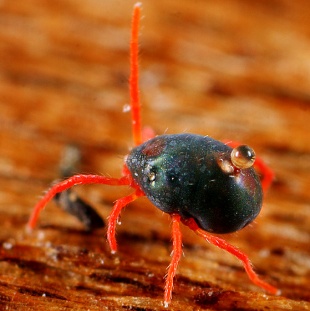 b.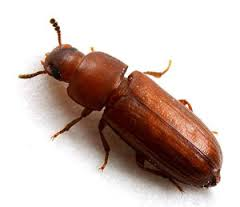 c.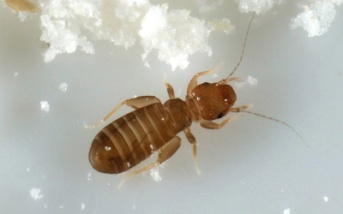 d.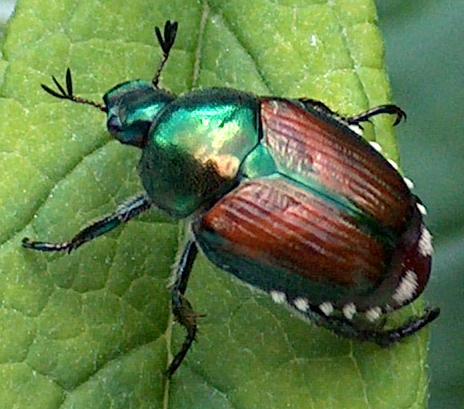 Answer: b. Confused flour beetle (Tribolium confusum)References:1) Clemmons, E. et. Al. 2016. Booklice (Liposcelis spp.), Grain Mites (Acarus siro), and Flour Beetles (Tribolium spp.): ‘Other pests’ Ocassionally Found in Laboratory Animal Facilities. JAALAS 55 (6): p. 737-743.2) 2) Fox, et al, eds. 2015. Laboratory Animal Medicine, 3rd, edition, Academic Press: San Diego CA. Chapter 4: Biology and Diseases of Rats.  P. 185Domain 4- Primary species – Rat (Rattus norvegicus)Question 99:  Slowly filling euthanasia chambers with fixed rates of carbon dioxide as indicated in the newest guidelines, in mice has been shown to induce the following lesion in which of the following strains of mice?	a. C57BL6b. SJLc. BALB/cd. C3HAnswer: c. BALB/cReferences: 1) Fisher, S. et. Al. 2016. Interstrain Differences in CO2-Induced Pulmonary Hemorrhage in Mice. JAALAS 55 (6): p. 811-815.2) American Veterinary Medical Association. 2013. AVMA Guidelines for the Euthanasia of Animals.Domain 2- Primary species- Mouse (Mus musculus)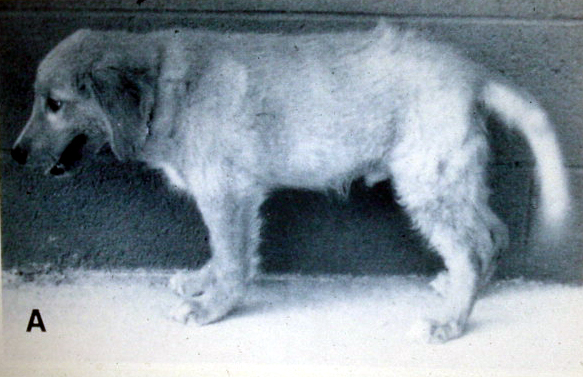 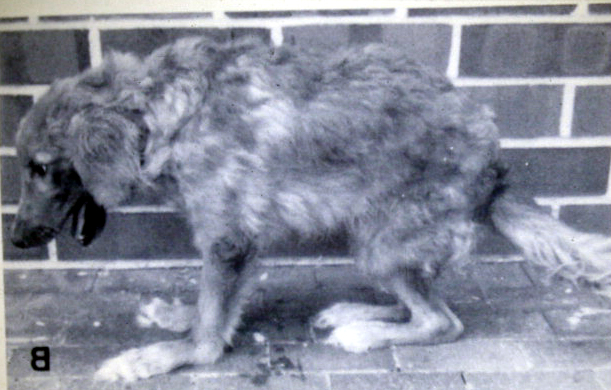 Question 100:  What is the most likely diagnosis for the 3 month disease progression noted between A and B?Limb girdle muscular dystrophy (type II fiber deficiency)Diffuse idiopathic skeletal hyperostosisDuchenne muscular dystrophy (dystrophin deficiency)Globoid cell leukodystrophyMultiple sclerosisAnswer: c. Duchenne muscular dystrophyReferences:Fox JG, Anderson LC, Otto G, Pritchett-Corning KR, Whary MT, eds. 2015. Laboratory Animal Medicine, 3rd edition. Academic Press: San Diego, CA. Chapter 12-Biology and Diseases of Dogs, p.512.Kornegay JN, Spurney CF, Nghiem PP, Brinkmeyer-Langford CL, Hoffman EP, Nagaraju K. 2014. Pharmacologic Management of Duchenne Muscular Dystrophy: Target Identification and Preclinical Trials. ILAR J: 55 (1):119-149.Domain 1; Primary Species – Dog (Canis lupus familiaris)Question 101:  The technique depicted in this slide is a non-surgical refinement of what technique?Administration of ENUCollection of sperm cellsUrinary catheterizationCollection of oocytesAnswer:  b. Collection of sperm cellsReferences:Boersma A, Olszanska O, Walter I, and Rulicke T. 2015.  Microsurgical and percutaneous epididymal sperm aspiration for sperm collection from live mice.  JAALAS 54(5): 471-477.Del Val GM and Robledano PM. 2013.  In vivo serical sampling of epididymal sperm in mice.  Lab Anim 47:168-174.Domain 3; Primary species – Mouse (Mus musculus) Question 102:  Which of the following is the appropriate way to ship a serum sample to be tested for B virus?In package A with identification number UN 2814In package B with identification number UN 2814In package A with identification number UN 3373In package B with identification number UN 3373In package B with identification number UN 2900Answer: c. In package A with identification number UN 3373References: Centers for Disease Control and Prevention and National Institute of Health.  Biosafety in Microbiological and Biomedical Laboratories, 5th edition. 2009. Appendix C: Transportation of Infectious Substances pp.341-342IATA Dangerous Goods Regulations, 56th Edition 2015. Division 6.2- Infectious Substances, Table 3.6D p 152. Available at: https://www.iata.org/whatwedo/cargo/dgr/Documents/infectious-substance-classification-DGR56-en.pdfDomain 5; Primary species – Macaque (Macaca spp.)Question 103:  This is a photo of a spleen from a rabbit.  It is relatively small because:Rabbits have a lot of lymphoid tissue in the GALT (Gut-Associated Lymphoid Tissue).Rabbits have a lot of lymphoid tissue in the sacculus rotundus and Peyer’ Patches.Rabbit bones are fragile but all contain abundant lymphoid tissue.The red pulp is diminished because the bones contain abundant erythroid tissue.The thymus gland of rabbits does not regress with age and thusly there is no need for T cells in the splenic white pulp.Answer: a.  Rabbits have a lot of lymphoid tissue in the GALT (Gut-Associated Lymphoid Tissue).References:  Barthold SW, Griffey SM, and Percy DH. 2016. Pathology of Laboratory Rodents and Rabbits. 4th ed. John Wiley &Sons, Inc: Chapter 6 – Rabbit, p. 255.Varga M. 2014. Textbook of Rabbit Medicine. 2nd ed. Butterworth-Heinemann. Edinburgh. Chapter 1, pp 17).Domain 1; Primary Species – Rabbit (Oryctolagus cuniculus)Question 104:  Which of the following cleaning agents is not safe to use on cages housing the specie depicted in the picture below? 	a. 1% Virkon	b. Iodine-based cleanser	c. 2% bleach	d. 70% ethanolAnswer: b. Iodine-based cleanserReferences: 1) Fox, et al, eds. Laboratory Animal Medicine, 3rd, edition, Academic Press, 2015, Amphibian chapter 18. Page.937Domain 4 Animal Care, tertiary species, poison dart frog, Dendrobates spp.Question 105:  What basic behavior does the following enrichment item provide for Sus scrofa?RootingSucklingSocializationSexualAnswer: a. RootingReferencesFox JG, Anderson LC, Loew FM, Quimby FW, eds.  2002.  Laboratory Animal Medicine, 2nd edition.  Academic Press: San Diego, CA.  Chapter 16 – Biology and disease of swine, p. 697.Huntsberry, M. E., Charles, D., Adams, K. M., & Weed, J. L. (2008). The foraging ball as a quick and easy enrichment device for pigs (Sus scrofa). Lab animal, 37(9), 411.Domain 4; Primary Species- Swine (Sus scrofa)Question 106:  This cell, found in guinea pigs, is most prominent during the pregnancy when:a. As the estrogen level decreasesb. As the progesterone increasesc. As the estrogen level increasesd. As the progesterone level decreasesAnswer: c. As the estrogen level increases. (Foa-Kurloff cell) 1)“Mark A. Suckow, Karla A. Stevens and Ronald P. Wilso.n The Laboratory Rabbit, Guinea Pig, Hamster, and Other Rodents” Pg 5842)Fox, Anderson, Otto, Pritchett-Corning, Whary.  Laboratory Animal Medicine , 3rd edition. American College of Laboratory Animal Medicine, eds. Academic Press, 2015. Pg 251Domain 1. Secondary species. Guinea pig (Cavia porcellus).Question 107:  The following lesion in a squirrel monkey (Saimiri sciureus) is most likely due to which nutritional imbalance?Hypervitaminosis AHypovitaminosis D2Hypovitaminosis CHypovitaminosis D3Folic acid deficiency Answer: c. Hypovitaminosis CReferences: Fox JG, Anderson LC, Otto G, Pritchett-Corning KR, Whary MT, eds. 2015. Laboratory Animal Medicine, 3rd edition. Academic Press: San Diego, CA. Chapter 17 – Nonhuman Primates, p. 891.Abee, CR, Manfield K, Tardif S, Morris T, eds. 2012. Nonhuman Primates in Biomedical Research, 2nd edition. Academic Press: San Diego, CA. Chapter 12 - Digestive System Diseases of Nonhuman Primates, p. 593.Domain 4; Secondary Species – Squirrel Monkey (Saimiri sciureus) Question 108:  According to the regulations, what is the appropriate housing square footage for the following animal species shown below if he weighs 11.0 kg?1.6 square feet 3.0 square feet 4.3 square feet 6.0 square feet Answer: d. 6.0 square feet References: Animal Welfare Act and Animal Welfare Regulations, Part 3 – Standards, Subpart D – Specifications for the Humane Handling, Care, Treatment, and Transportation of Nonhuman Primates, § 3.80 - Primary enclosures  (November 2013 Edition, p. 99-100).National Research Council (NRC). 2011. Guide for the Care and Use of Laboratory Animals, 8th edition. National Academy Press, Washington, DC. Chapter 3 – Environment, Housing, and Management, p. 61.Domain 5; Primary Species – Macaques (Macaca spp). Question 109:  One of the following is NOT true about efficacy and safety of anesthetics in the pictured species: a. High dose of lidocaine has a wide safety margin.b. Metomidate hydrochoride is useful for sedation and immobilization.c. Gradual cooling is useful for sedation and immobilization.d. Isoflurane is unsuitable as a sole anesthetic due is high mortality rate.Answer: a. High dose lidocaine has a wide safety margin.References: 1) Chereen Collymore,1,* Angela Tolwani,2 Christine Lieggi,1,3 and Skye Rasmussen1,2. Efficacy and Safety of 5 Anesthetics in Adult Zebrafish (Danio rerio). JAALAS Vol 53, No 2 March 2014Pages 198–203.2)Laboratory Animal Medicine , 3rd edition. American College of Laboratory Animal Medicine, eds.  Fox, Anderson, Otto, Pritchett-Corning, Whary. Academic Press, 2015. Pg. 182-183.Domain: 2; Secondary species-Zebrafish (Danio rerio).Question 110:  Which of the following terms best describes the breeding scheme depicted above?Consomic strainsRecombinant inbred linesRecombinant congenic strainsAdvanced intercross linesDiversity outcrossAnswer: b. Recombinant inbred linesReferences:Hedrich HJ. (2012) The Laboratory Mouse, 2nd ed. Academic Press: London. Chapter 1.3- Strains, Stocks, and Mutant Mice, p. 46. Fox JG, et al. (2007) The Mouse in Biomedical Research, 2nd ed. Elsevier. Chapter 4- Breeding Systems: Considerations, Genetic fundamentals, Genetic background, and Strain types. p.71.Domain 3Question 111:  This picture shows a wet mount from the posterior brain of a zebrafish, infected with a certain pathogen. Which of the clinical signs listed below is not associated with this infection?EmaciationScoliosisLordosisBrain tumorsAnswer: d. Brain tumors.References:Murray KN, Dreska M, Rinne M, Matthews JL, Carmichael C, Bauer J, Varga ZN, Westerfield M. 2011. Transmission, Diagnosis, and Recommendations for Control of Pseudoloma neurophilia Infections in Zebrafish (Danio rerio) Facilities. Comp Med, 61(4): 322-329.Sanders JL, Watral V, Kent ML. 2012. Microsporidiosis in Zebrafish Research Facilities. ILAR, 53(2): 106-113.Domain 1; Secondary Species – Zebrafish (Danio rerio)Question 112:  As described in the recent literature, what is projecting from the eye of the mouse pictured? a. Phenol red thread for tear testb. Electrode implanted into upper eyelid to detect blinking activityc. Cannula for serial blood collection from retroobrital sinusd. Cannula for serial intraocular infusion Answer: a. Phenol red thread for tear testReferences:K Servet, K Kadri. 2016. Efficacy of Several Therapeutic Agents in a Murine Model of Dry Eye Syndrome. Comparative Medicine.  66(2) pp. 112–118.K Servet, K Kadri. 2016. Tear Production Rate in a Mouse Model of Dry Eye According to the Phenol Red Thread and Endodontic Absorbent Paper Point Tear Tests. Comparative Medicine.  66(5) pp. 367-372.Domain 3; Primary species – Mouse (Mus musculus) Question 113:  Which of the following methods would be best to euthanize eggs from this species that are at 60% incubation?<4 C for 4 hoursfreezingAddlingCarbon dioxide exposure > 20 minutes Answer: d. carbon dioxide exposure > 20 minutes References:AVMA Guidelines for the Euthanasia of Animal: 2013 Edition S5. Avians p. 67Domain 2, Tertiary Species Question 114:  Changing this species to a new environment is associated with a decrease in which of the following parameters?C-reactive protein (CRP)Pig major acute-phase protein (PMAP)HaptoglobinPorcine α-1 acid glycoprotein (PAGP)AlbuminAnswer: e. AlbuminReferences: Christoffersen BØ, Jensen SJ, Ludvigsen TP, Nilsson SK, Grossi AB, Heegaard PM. Age- and Sex-Associated Effects on Acute-Phase Proteins in Göttingen Minipigs. Comp Med. 2015 Aug;65(4):333-41.URL: http://www.sdsdiets.com/products_and_data_sheets/mini_pig/ Domain 4; Primary Species – Pig (Sus scrofa)Question 115:  Who is this person, who played an integral role in the development of Laboratory Animal Veterinarians? 	a.  	Dr. William Gay, First President of AALASb. 	Dr. James Fox, ACLAM President 1990-1991c.  	Dr. Thomas Clarkson, first Training Program Directord.  	Dr. Nathan Brewer, First President of AALAS and ACLAMAnswer:  d.  Dr. Nathan Brewer, First President of AALAS and ACLAMReferences:  1)  Fox JG, Anderson LC, Glen OM, Pritchett-Corning KR, Whary MT, eds. 2015. Laboratory Animal Medicine, 3rd edition.  Academic Press: San Diego, CA. Chapter 1 – Laboratory Animal Medicine Historical Perspectives, p. 7.   2) 	College History. American College of Laboratory Animal Medicine. https://aclam.org/about-us/college-history   Domain 6Question 116:  A hematoma (arrow) is present in the mandibular area and extends caudally. Which of the following techniques is commonly associated with this finding?Retroorbital sinus blood withdrawal Sublingual vein blood collectionFacial vein blood collectionRetroorbital sinus injectionTemporal vein blood collection Answer: c. Facial vein blood collectionReferences:Effects on Animal Wellbeing and Sample Quality of 2 Techniques for Collecting Blood from the Facial Vein of Mice. J Am Assoc Lab Anim Sci. 2015 January;54(1):80-84.Golde WT, Gollobin P, Rodriguez LL. 2005. A rapid, simple, and humane method for submandibular bleeding of mice using a lancet. Lab Anim (NY) 34:39–43.Domain 1; Primary Species – Mouse (Mus Musculus)Question 117:  In the image below, which element is not in consistent with current recommendations for housing laboratory swine?Cage barsWater sourceFood bowlEnrichment deviceFlooringAnswer: c. Food bowl (not attached to cage or floor)References: Fox JG, Anderson LC, Otto G, Pritchett-Corning KR, Whary MT, eds.  2015.  Laboratory Animal Medicine, 3rd edition.  Academic Press: San Diego, CA.  Chapter 16 – Biology and Diseases of Swine, pp. 696-697.  Swindle MM, Smith AC.  2016.  Swine in the Laboratory: Surgery, Anesthesia, Imaging, and Experimental Techniques, 3rd edition.  CRC Press: Boca Raton, FL.  Chapter 1 – Biology, Handling, Husbandry, and Anatomy, pp. 12-17. Includes pictureDomain 4; Primary Species – Swine (Sus scrofa)Question 118:  Findings from an aged, experimentally naïve rat. With which strain is this condition most commonly associated? Sprague DawleyLEWF-344WistarBUFAnswer: c. F-344References: Fox JG, Anderson LC, Otto G, Pritchett-Corning KR, Whary MT, eds. 2015.  Laboratory Animal Medicine, 3rd edition.  Academic Press: San Diego, CA.  Chapter 4 – Biology and Diseases of Rats, p. 193.  Percy DH and Barthold SW. 2007. Pathology of Laboratory Rodents and Rabbits, 3rd edition.  Blackwell Publishing: Ames, Iowa.  Chapter 2 – Rat, pp. 169-170.Includes pictureDomain 1; Primary Species – Rat (Rattus norvegicus)Question 119:  According to the Guide for the Care and Use of Agricultural Animals in Agricultural Research and Teaching, the procedure depicted below should occur at what age?a.  less than 1 week of ageb.  less than 2 weeks of agec.  less than 3 weeks of aged.  less than 4 weeks of agee.  less than 6 weeks of ageAnswer:  d. less than 4 weeks of ageReferences:  Federation of Animal Science Societies (FASS), 2010. Guide for the Care and Use of Agricultural Animals in Agricultural Research and Teaching, 3rd edition. FASS, Savoy.  Champaign, IL, p. 136.Domain 5; Secondary Species – Goat (Capra hircus)Question 120:  Approximately what volume of blood does this method require for analysis? a. 1-2ulb. 5-10ulc. 20-25ul d. 50-100ule. 100-200ul Answer: c. 20-25ul Referenceshttp://www.criver.com/files/pdfs/research-models/rm_ld_d_ez_spot.aspxhttp://www.criver.com/files/pdfs/research-models/rm_ld_d_ez_spot.aspx ER Wickremsinhe, EJ Perkins. 2015. Using Dried Blood Spot Sampling to Improve Data Quality and Reduce Animal Use in Mouse Pharmacokinetic Studies. JAALAS. 54(2), pp. 139-144. Domain 3 – primary species; Mouse (Mus musculus)END OF EXAMCanadaUniversity of GuelphGuelph, Canada3/3/17Midwest (WI)Wisconsin National Primate Research CenterMadison, WI3/18/17Midwest (MN)Mayo Clinic and University of MinnesotaRochester, MN3/25/17Northeast (NY)Tri-Institutional Training ProgramNew York, NY3/31/17Midwest (MI)University of MichiganAnn Arbor, MI4/14/17Caribbean / Latin AmericaCaribbean Primate Research CenterUniversity of Puerto Rico, San Juan, PR4/19/17West Coast (Southern CA)City of Hope/Beckman Research InstituteDuarte, CA4/22/17West Coast (Northern CA)UC DavisDavis, CA5/6/17Pacific Northwest University of Washington,Seattle, WA5/7/17Midwest (IN)Indiana UniversityIndianapolis, IN5/8/2017Mid-Atlantic (MD)Fort DetrickFort Detrick, MD5/9/17Southeast (NC)NCSU Veterinary SchoolRaleigh, NC5/20/17Midwest (CO)Colorado State UniversityFort Collins, CO6/2/17AsiaSingapore6/17/17